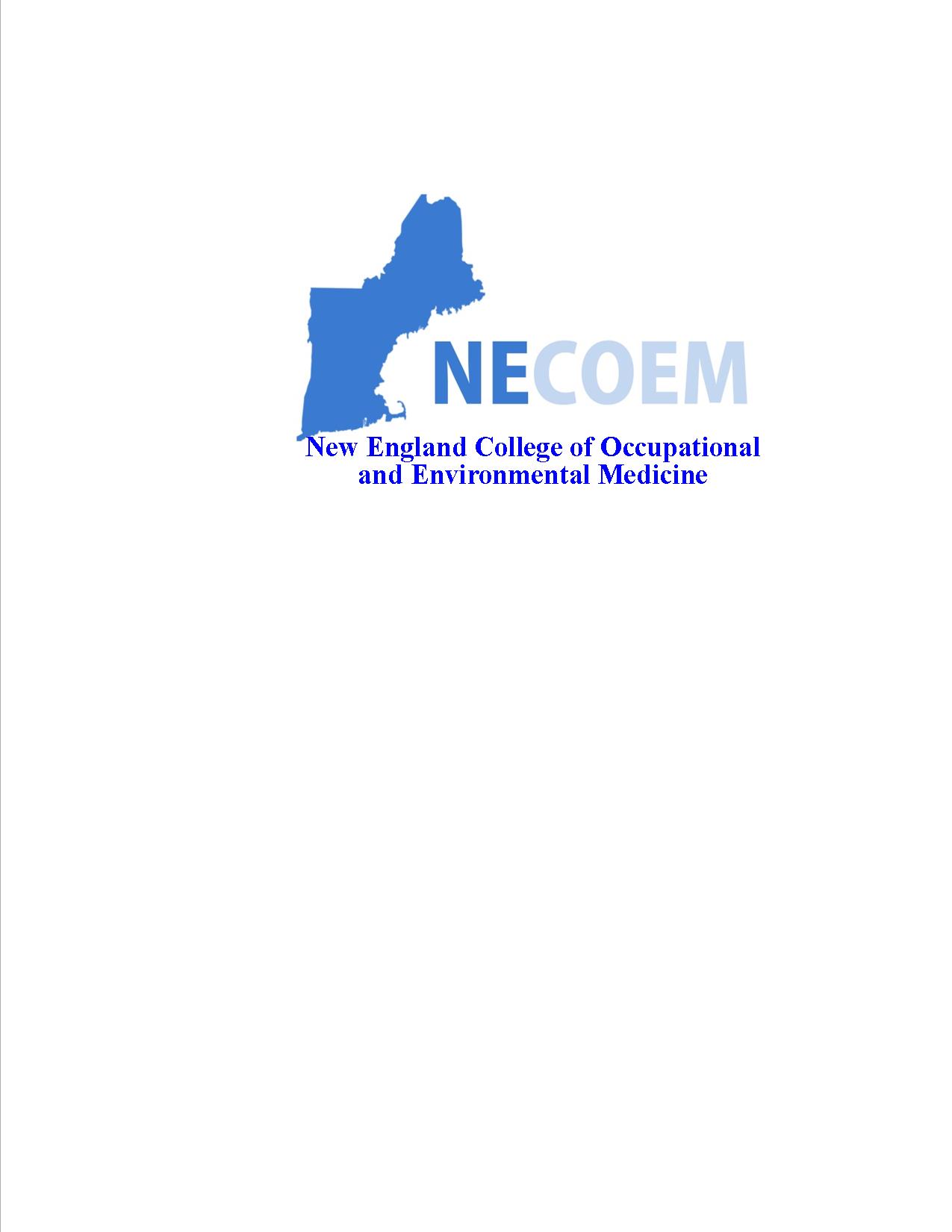 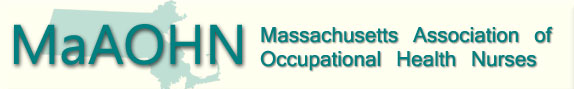 You are cordially invited to
EXHIBIT 
at the
2019 NECOEM/MaAOHNOccupational Health Conference Place: The Boston Newton Marriott Date: December 5 &6, 2019With over 300 occupational health professionals expected to attend this event, we present you with an opportunity to showcase your product and/or service to these major decision makers who want to remain on the cutting edge of their field. The conference provides them the opportunity to preview the latest products and services. You can look forward to one-on-one contact with the physicians, nurses and other health professionals.Event exhibits are a valuable promotional tool and benefit your company with:
Targeted face-to-face marketing
Image building opportunity
Increased exposure and visibility
Increased sales and leads
Networking opportunities
Listing in the program directory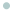 EXHIBITOR BOOTH RENTAL FEES (no rate increase for 2019!!)The exhibit fee is a $700 flat rate that includes both days, this includes:Booth space (6’ X 7’), clothed & skirtedComplimentary refreshments A listing in the Program Directory Continental breakfast Thursday & Friday in exhibit areaOne lunch on Thursday and one lunch on Friday (additional persons $65.00 per day. Space prohibits more than 2 representatives at a time.)Exhibitors are welcome to attend the conferenceReceive a post-registration list of attendeesExhibitors are encouraged to provide raffle items at their booth.(Should you require electrical services, please review the Marriott AV Order Form)CONFERENCE NOTESSet Up: Thursday December 5 at 6AM Exhibit Hours: Thursday, December 5: 7:30 am to 5 pm, Friday, December 6, 7:30 am to 3 pmBreak Down: Friday December 6, after 1:30 P.M. Vendor RegistrationThere will be a vendor registration table available on December 5 and December 6, for registration/ID badge pick-up. We recommend arrival by 7:00 AM for set up.Vendor LiaisonA NECOEM/MaAOHN conference member, Kathleen Stevenson, will be available during the event to assist you.  For further information regarding the conference visit www.necoem.org StorageThe Boston Marriott Newton provides storage. The hotel contact person is Stephanie Kaszanek. Her phone number is (617) 630-3514 or email at Stephanie.Kaszanek@marriott.com  Please do not schedule items to arrive any earlier than Wednesday, December 4. Lodging and ParkingReservations may be made by calling (800) 228-9290. The hotel has graciously given conference participants and vendors a $139.00 per night rate. Please mention NECOEM when making reservations. Hotel reservations should be made by 5:00 on November 6 to ensure availability. Please note that the hotel is only holding a limited number of rooms and the rate is based on availability. Rooms may sell out prior to the cutoff date.Free onsite parking!LiabilityExhibitors shall at all times protect, indemnify, defend, and hold harmless the New England College of Occupational and Environmental Medicine and the MA. Association of Occupational Health Nurses against and from any and all loss, cost, damage, liability, or expense, which arises out of or from or by reason of any act or omission of exhibitor, his employees, or agents.Exhibitor Registration for MailOnline registration and payments are preferred TO REGISTER AND PAY BY CREDIT CARD go to: https://necoem.org/upcoming-events/annual-conference-2019/exhibitor-application/Please complete clearly as this information will be used for the conference brochureCompany Name _______________________________________________________________Street Address _________________________________________________________________City ____________________________________________State__________ Zip ____________Telephone _____________________________	     Fax ____________________________E-mail _______________________________________________________________________Web Site Address ______________________________________________________________Contact _____________________________________Title _____________________________Additional Representative(s) _________________________________________ EXHIBITOR BOOTH RENTAL:              $700.00 (includes both days) _______Additional luncheons: $65.00 per lunch (Thurs. 12/5) _____    (Fri. 12/6) _______Payments: I hereby agree to pay 50% of the rental fee with the application. The remaining balance of 50% is due on October 14, 2019.  All booth space must be paid in full on or before October 14, 2019. If assigned space is not paid for in full by the specified date, exhibitor will not be permitted to set up their booth at the conference. If space is purchased after October 15, 2019 the full amount of the booth is due with the application.Questions:Telephone: (860) 942-1104        Email: necoem.maaohn@gmail.comPlease mail registration and vendor check payable to NECOEM to:NECOEM22 Mill Street Groveland, MA 01834